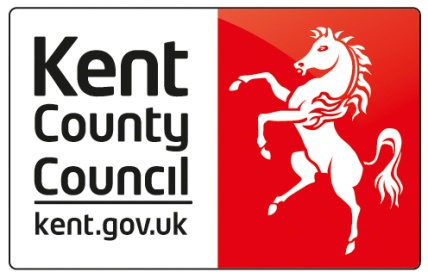 Kent County Council Fostering Policy for a Short Break Foster Carer being approved concurrently as a Shared Lives CarerSummary/Overview It has been recognised for some time that Short Break Foster Carers may consider becoming carers under the Shared Lives Scheme when the young people they have been caring for turn 18 and it has been decided that it is appropriate for them to continue to offer support into adulthood.It was felt that some Short Break Foster Carers may like to be able to offer respite style placements to young adults who may not be known to them.  In light of this work was undertaken to explore how this may be supported whilst ensuring no child placed with a Short Break Foster Carer could be placed alongside an adult who was not known.  The following policy has been devised on order to ensure the safety of both children and adults being placed within a family environment that can meet their needs, whilst supporting the flexibility and full utilisation of the skill base of families who would want to offer such services.If a Short Break Foster Carer chooses to be approved by the Shared Lives service, they will hold two positions for Kent county council:KCC Foster carerKCC Shared Lives hostFor each role they will be required to follow the related services policies, procedures and processes whilst carrying out the role to the individual they support.Approval processThe Short Break Foster Carer will be required to complete the shortened assessment completed by Fosters carers coming over to the Shared Lives service with children transitioning to adults.The form F will be used during the assessment and the Shared Lives knowledge and skills sections of the assessment will need completing with the Shared Lives assessing officer along with a risk assessment.The applicant will need to complete the required training if not already completed with the Fostering service:Safeguarding AdultsMental Capacity ActFirst AidIntroduction to the Care ActEquality and DiversityMedication awarenessAllegations (Fostering)They will also need to complete the Care certificate workbook if they do not hold an NVQ level 2 qualification of equivalent in adult social care.One reference will be requested from the Fostering Supervising Social Worker (endorsed by Fostering Team Manager) and two personal references.  These references will be required as they will relate to views on working with adults as opposed to children.Disclosure & Barring Service (DBS) – the check will be completed by the Fostering team, the results of this will be provided to the Shared Lives Service.  The DBS check will be an enhanced check for both Children and Adults.Health and SafetyFostering will provide copy of Health and Safety check list.  Shared Lives will complete own health and safety check and fire plan during assessment.Room décor – if the room is being used for both Adults and Children, this needs to be decorated in a neutral way to ensure appropriate for both groups.  Additional items can be placed in the room during each stay if required.InsurancesUnder the Shared Lives service the following insurances are required:Buildings and contents insuranceBusiness user or confirmation from Car insurance company they are covered to support Shared Lives placements.Public liability insurance is covered by KCC.Gas certificateContract & paymentsThe Short Break Foster Carer will be required to sign up to the Shared Lives Host agreements terms and conditions.  This will also mean they follow the Shared Lives payment process and have individual contract with adult social services (SWIFT).Payment to the Short Break Foster Carer will be made via SWIFT payment processes and carers will aim to be paid within 28 days of notifying Shared Lives of the Short Break.  The fee paid will be assessed using the Shared Lives costing model.RegistrationShort Break Foster Carer will not be registered with the Care quality commission (CQC) however the Shared Lives service will still be required to report relevant incidents to CQC.  Short Break Foster Carer will be registered with KCC Fostering and inspected under Ofsted. If a Short Breaks Foster Carer was to take a Shared Lives placement without going through the agreed process, this could lead to deregistration.Monitoring and supportShort Break Foster Carer will be assigned a Shared Lives team member. They will carry out appropriate monitoring visits to the carer depending on the amount of adults they provide short breaks to. The assigned worker will communicate any information or concerns to the Fostering team via the Shared Lives mailbox sharedlives@kent.gov.uk and the main Disability Fostering Duty mailbox DCFDuty01@kent.gov.uk  Once a year a joint visit will take place with the Short Break Foster Carer’s social worker and the Shared Lives worker.FormsShort Break Foster Carer will need to use Shared Lives forms and follow policies, procedures and guidance when supporting an adult under the Shared Lives service.  This information will be provided to the Foster carer during the assessment process.Referrals and MatchingThe main role will be placing Children with the Short Break Foster Carer.  This means that these carers will not take emergency placements for Shared Lives adults and only planned stays will be arranged via the Shared Lives service.Shared Lives will be responsible for advertising the Short Break Foster Carer vacant bed to adult social care staff.  The Shared Lives team will provide information on the person being referred and take responsibility for the matching process.If one spare room – priority to Children’s teamIf more than one spare room – any adult staying whilst a Child is present will need a DBS completed by the Fostering team.  Under the Mental Capacity Act the adult is required to understand the request of an enhanced check, any adult not willing or unable to complete the DBS check will not be able to stay with a Foster carer at the same time as a child.Communication between teamsA shared Lives representative will attend Fostering team meeting where appropriate to ensure good communication is maintained.  The Shared Lives mailbox and Fostering team mailbox will be the main email contact points.Appendix A   Approval from Short Break Foster Carer to Shared Lives Scheme Process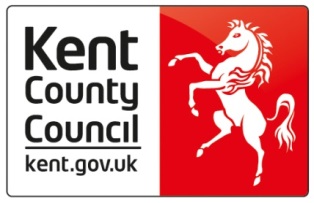 Appendix B   Shared Lives Scheme to Short Break Foster Carer Process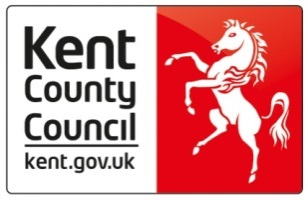 Document OwnerTracy Burroughs, Team Manager Specialist Fostering (Disabled Children)AuthorTracy Burroughs, Team Manager and Kelly-Anne Field, Kent Shared Lives Registered ManagerVersion1.0Approved29.08.17